Ms. BernardiRoom 203Supply ListIt’s important for students to be prepared for learning each day.  Please make sure your child has the following supplies and supplies are replenished throughout the year as needed.  (Especially pencils!)Headphones (earbuds only)Sharpened pencils3 folders5 COMPOSITION books (NO spiral)GluestickScotch tapeScissors Crayons and/or colored pencilsHighlighterPost-it notesDry erase marker3 boxes of tissues1 container of cleaning wipesRoll of paper towelsGallon size ziploc bags (girls)Paper lunch bags (boys)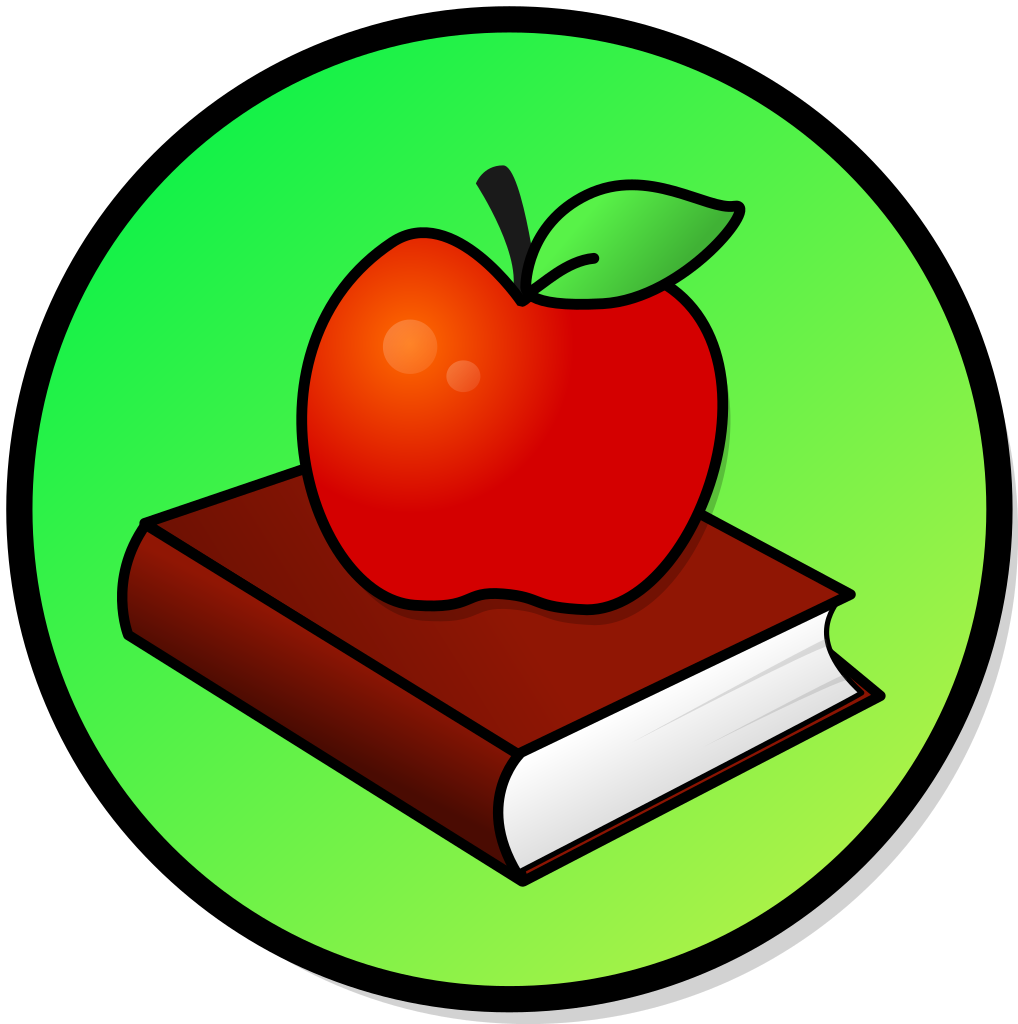 Ms. BernardiRoom 203Supply ListIt’s important for students to be prepared for learning each day.  Please make sure your child has the following supplies and supplies are replenished throughout the year as needed.  (Especially pencils!)Headphones (earbuds only)Sharpened pencils3 folders5 COMPOSITION books (NO spiral)GluestickScotch tapeScissors Crayons and/or colored pencilsHighlighterPost-it notesDry erase marker3 boxes of tissues1 container of cleaning wipesRoll of paper towelsGallon size ziploc bags (girls)Paper lunch bags (boys)